3. TÝDEN   18.-22.září 2023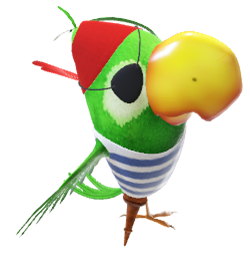 PLÁN VÝUKY 3.BTÝDEN EVROPSKÝCH JAZYKŮ19.-30.9.       1.etapa třídní Velké námořní hry19.9.   úterý       16.00   třídní schůzka                           – aktualizace údajů + podpisy rodičů                           Informace např.: spaní ve škole, plavání, ŠVP….                          (možnost platby 200 Kč Klub přátel školy + 200 třídní fond)Zdravotním způsobilostem žáků s největší pravděpodobností končí platnost (neboť je platná 2 roky). Prosím o dodání nové – nutná pro akce školy, např. spaní ve škole (listopad), výlety či plavání (březen–květen), škola v přírodě (květen).28.9.   čtvrtek      státní svátek (29.9. pátek se jde do školy)            Stále opakujeme učivo 2.roč.ČJ – uč. do str. 11   ČJ-PS do str.7    Čít. - do str.9Zahájení četby knížky : Pipi Dlouhá punčocha – děti mají ve školeMat – do str.9 + procvičujeme násobilku do 50-ti + správný zápis slovní úlohyPrv – str.7- Třída, škola – respektování různých povahových vlastností a dalších odlišností                       Spolužáci s různým zdravotním postižením         Pravidla slušného chování – ohleduplnost, etické zásady, zvládání vlastní emocionality         Rizikové situace – rizikové chování, předcházení konfliktům+ str.10 Bezpečně na kole